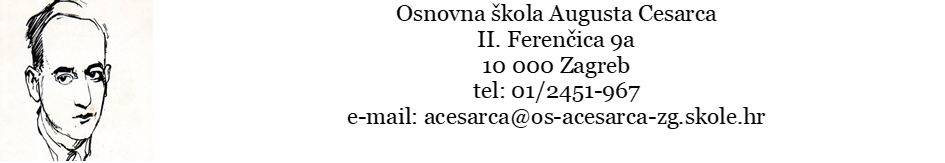 KLASA: 003-06/21-01/26
URBROJ: 251-155-21-01-1U Zagrebu 5. studenoga 2021. P O Z I V ČLANOVIMA ŠKOLSKOG ODBORA- dostavlja sena temelju članka Statuta Osnovne škole Augusta Cesarca sazivam Petu sjednicu Školskog odbora u ponedjeljak 8. studenoga 2021. s početkom u 16:00 sati u učionici Biologije i prirode Osnovne škole Augusta Cesarca uz pridržavanje epidemioloških mjera fizičke udaljenosti i nošenja maski.P r i j e d l o g  d n e v n o g  r e d a:1. Verifikacija Zapisnika s četvrte sjednice Školskog odbora održane 28. listopada 2021.2. Donošenje Odluke o imenovanju osobe koja zamjenjuje ravnatelja zbog privremene spriječenosti u obavljanju ravnateljskih poslova3. RaznoDostaviti:1. Sanja Irić Šironja2. Maja Vahovec Juran3. Anita Đurđević4. Tihana Zidanić Šakota5. Sanja Starc6. ravnateljica Škole7. Oglasna ploča Škole.Predsjednica Školskog odbora:Sanja Irić Šironja